Dobrovoljno  vatrogasno društvo“ MLADOST “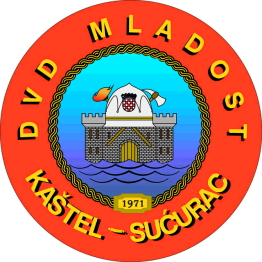 21212  Kaštel – Sućurac, CROATIA  Putaljski put 58, Tel.00385 21 224-333, Fax.00385 21 224-101 www:dvd-mladost.hr  e.mail: mladost-dvd@st.t-com.hrŽ RN OTP banka d.d. IBAN:HR2624070001100578657   OIB:95421982420K.Sućurac 27.07.2021.POZIV ZA NATJECANJE2.KUP SV. FLORIJANA ZA POMLADAKPozivamo vas na 2. KUP SVETOG FLORIJANA, natjecanje vatrogasnog pomlatka koje će se održati u subotu 07.kolovoza 2021.g. na sportskom terenu DVD „Mladost“ u Kaštel Sućurcu s početkom u 09,00 sati prema važećim epidemiološkim mjerama.Na natjecanju će se izvoditi dvije vježbe sa brentačama bez štafetne utrke u slijedećim kategorijama po pravilniku HVZ-e:Djeca muška 6 – 12 godinaDjeca ženska 6 – 12 godinaProgram natjecanja 2 KUP-a Sv.Florijana za pomladak:07.kolovoza 2021. Subota08:30 do 09:00  sati - dolazak ekipa u Vatrogasni dom u K.Sućurcu i prijava ekipa09:00 do 12:50  sati - natjecanje – sportski teren DVD „Mladost“U 13:00 sati       - Pozdravna riječ organizatora                       	 - Objava rezultata i podjela medalja Molimo da ekipe izvrše svoje prijave do 02.kolovoza 2021.godine :Na br.tel.:  021/224-333  DVD „MLADOST“ , Putaljski put 58, 21212 Kaštel SućuracIli putem  e-mail: mladost-dvd@st.t-com.hrKotizacije za natjecanje NEMA.**Napomena: Prema naputcima Stožera Civilne zaštite zbog trenutačne epidemiološke situacije svi suci, voditelji vatrogasnih odjeljenja, te ostali koji žele prisustvovati natjecanju moraju imati potvrdu o cijepljenju (covid potvrda) ili test na covid-19 koji nije stariji od 48 sati.DJECA SUDIONICI NATJECANJA NISU OBVEZNI IMATI GORE NAVEDENO.Očekujući Vašu prijavu, srdačno Vas pozdravljamo.Sa štovanjem!											Predsjednik DVD-a:											Ljubiša Musinov											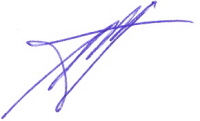 